Frank Schäffler, MdB, Platz der Republik 1, 11011 BerlinBerlin, Frank Schäffler, MdBPlatz der Republik 111011 BerlinBüro: Dorotheenstraße 93Raum: 320Telefon: +49 30 227-78543Fax: +49 30 227-70543frank.schaeffler@bundestag.deWahlkreisbüro Minden-Lübbecke:Portastraße 7332457 Porta WestfalicaTelefon: +49 571-27106frank.schaeffler.wk@bundestag.deWahlkreisbüro Herford:Credenstraße 3932052 HerfordTelefon: +49 5221-275 9095Fax: +49 5221-9096frank.schaeffler.wk2@bundestag.deSchriftliche FrageWie viele Verkehrsunfälle gab es in den letzten zwölf Monaten auf dem Streckenabschnitt Bad Oeynhausen - Porta Westfalica - Veltheim der Autobahn 2 und gibt es Pläne zur Verbesserung der Verkehrssicherheit auf diesem Streckenabschnitt?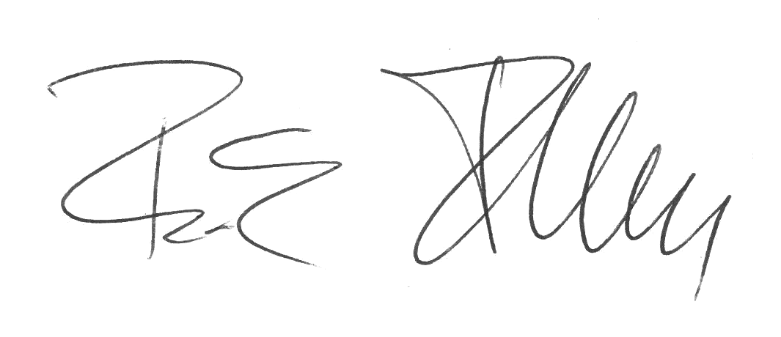 Frank Schäffler, MdB